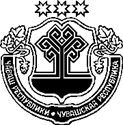 ЗАКОНЧУВАШСКОЙ РЕСПУБЛИКИО ВНЕСЕНИИ ИЗМЕНЕНИЙ В ЗАКОН ЧУВАШСКОЙ РЕСПУБЛИКИ 
"О КОНТРОЛЬНО-СЧЕТНОЙ ПАЛАТЕ ЧУВАШСКОЙ РЕСПУБЛИКИ"ПринятГосударственным СоветомЧувашской Республики27 ноября 2018 годаСтатья 1 Внести в Закон Чувашской Республики от 13 сентября 2011 года № 58 "О Контрольно-счетной палате Чувашской Республики" (Ведомости Государственного Совета Чувашской Республики, 2011, № 91; 2012, № 92 (том I); Собрание законодательства Чувашской Республики, 2013, № 3, 7; 2014, № 9; 2015, № 5; 2016, № 2; 2017, № 3, 11; газета "Республика", 2017, 27 декабря) следующие изменения:1) абзац второй части 6 статьи 4 после слов "государственной граж-данской службы Чувашской Республики" дополнить словом "консультанта,"; 2) статью 7 дополнить частью 11 следующего содержания:"11. Председателю Контрольно-счетной палаты на заседании Государственного Совета Чувашской Республики вручается удостоверение, являющееся документом, удостоверяющим его должностное положение и полномочия. Образец удостоверения и его описание утверждаются Государственным Советом Чувашской Республики.После окончания срока полномочий председателя Контрольно-счетной палаты, а также в случае досрочного прекращения полномочий удостоверение подлежит возврату.Оформление и учет удостоверений осуществляются Аппаратом Государственного Совета Чувашской Республики.";3) в части 1 статьи 8:а) в пункте 2 слова "проверка и анализ обоснованности их показателей" заменить словами "в том числе обоснованности их показателей (параметров  и характеристик)";б) дополнить пунктом 31 следующего содержания:"31) внешняя проверка годового отчета об исполнении местного бюджета по обращению представительного органа городского, сельского поселения;";в) дополнить пунктом 71 следующего содержания: "71) экспертиза документов стратегического планирования Чувашской Республики в пределах компетенции Контрольно-счетной палаты;"; г) дополнить пунктом 81 следующего содержания: "81) финансовый контроль за использованием специализированной некоммерческой организацией, которая осуществляет деятельность, направленную на обеспечение проведения капитального ремонта общего имущества 
в многоквартирных домах, средств республиканского бюджета Чувашской Республики в порядке, установленном бюджетным законодательством Российской Федерации;"; 4) в абзаце седьмом части 1 статьи 9 слова "государственных контрактов" заменить словами "государственных  контрактов, а также контрактов (договоров, соглашений), заключенных в целях исполнения указанных договоров (соглашений) и государственных контрактов";5) пункт 4 части 1 статьи 13 изложить в следующей редакции:"4) по результатам рассмотрения коллегией Контрольно-счетной палаты итогов контрольных и экспертно-аналитических мероприятий Контрольно-счетной палаты подписывает представления и предписания Контрольно-счет-ной палаты, уведомления о применении бюджетных мер принуждения и иные документы в целях реализации указанных мероприятий;";6) в части 4 статьи 14:а) в пункте 4 слова "по проведению контрольных мероприятий" заменить словами "по направлениям своей деятельности";б) в пункте 6 слово "итоги" заменить словами "утверждение итогов";в) дополнить пунктом 61 следующего содержания:"61) отмена представлений и предписаний Контрольно-счетной палаты;";7) в части 1 статьи 19 слова "в течение трех дней" заменить словами 
"в течение пяти дней";8) в части 1 статьи 23:а) абзац первый изложить в следующей редакции:"1. Председателю Контрольно-счетной палаты устанавливаются денежное вознаграждение и иные выплаты, предусмотренные законом Чувашской Республики.";б) дополнить новым абзацем вторым следующего содержания:"Размер денежного вознаграждения и размер коэффициента ежемесячного денежного поощрения председателю Контрольно-счетной палаты устанавливаются в размере денежного вознаграждения и размере коэффициента ежемесячного денежного поощрения председателя комитета Государственного Совета Чувашской Республики, осуществляющего деятельность на профессиональной постоянной основе.";в) абзац второй считать абзацем третьим.Статья 2Настоящий Закон вступает в силу по истечении десяти дней после дня его официального опубликования.г. Чебоксары30 ноября 2018 года№ 90ГлаваЧувашской РеспубликиМ. Игнатьев